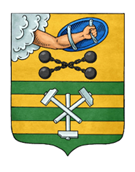 ПЕТРОЗАВОДСКИЙ ГОРОДСКОЙ СОВЕТ23 сессия 28 созываРЕШЕНИЕот 25 апреля 2019 г. № 28/23-468О приеме в муниципальную собственностьПетрозаводского городского округа имуществаиз государственной собственности Республики КарелияВ соответствии с частью 11 статьи 154 Федерального закона от 22.08.2004 № 122-ФЗ «О внесении изменений в законодательные акты Российской Федерации и признании утратившими силу некоторых законодательных актов Российской Федерации в связи с принятием федеральных законов «О внесении изменений и дополнений в Федеральный закон «Об общих принципах организации законодательных (представительных) и исполнительных органов государственной власти субъектов Российской Федерации» и «Об общих принципах организации местного самоуправления в Российской Федерации», Решением Петрозаводского городского Совета от 11.03.2010 № 26/38-759 «Об утверждении Положения о порядке управления и распоряжения имуществом, находящимся в муниципальной собственности Петрозаводского городского округа», учитывая обращения Министерства имущественных и земельных отношений Республики Карелия от 04.04.2019 № 2803/13.1-29/МИЗОи, от 24.04.2019 № 3544/13.1-29/МИЗОи, казенного учреждения Республики Карелия «Управление автомобильных дорог Республики Карелия» от 19.04.2019, Петрозаводский городской СоветРЕШИЛ:1. Принять в муниципальную собственность Петрозаводского городского округа из государственной собственности Республики Карелия имущество согласно приложению. 2. Утвердить Перечень имущества, предлагаемого к передаче в муниципальную собственность Петрозаводского городского округа из государственной собственности Республики Карелия, согласно приложению. 3. Направить в Министерство имущественных и земельных отношений Республики Карелия Перечень имущества, предлагаемого к передаче в муниципальную собственность Петрозаводского городского округа из государственной собственности Республики Карелия.4. Поручить Администрации Петрозаводского городского округа осуществить прием имущества в муниципальную собственность Петрозаводского городского округа из государственной собственности Республики Карелия в установленном законом порядке.ПредседательПетрозаводского городского Совета                                             Г.П. БоднарчукПриложениеУТВЕРЖДЕНРешением Петрозаводскогогородского Советаот 25 апреля 2019 г. № 28/23-468ПЕРЕЧЕНЬимущества, предлагаемого к передаче в муниципальную собственность Петрозаводского городского округа из государственной собственности Республики Карелия№п/пПолное наименование организацииАдрес местонахождения организации,ИНННаименование имуществаАдрес местонахождения имуществаИндивидуализи-рующие характеристики имущества1Казенное учреждение Республики Карелия «Управление капитального строительства Республики Карелия»Республика Карелия,г. Петрозаводск,ул. Фридриха Энгельса, д.4, оф.16ИНН1001041315 Сооружение«Строительство ул. Сыктывкарской на участке от ул. Чкалова до Лесного пр. в г. Петрозаводске»Российская Федерация, Республика Карелия, Петрозаводский городской округ, г. Петрозаводск10:01:0000000:17187Протяженность 1 029 м2Казенное учреждение Республики Карелия «Управление капитального строительства Республики Карелия»Республика Карелия,г. Петрозаводск,ул. Фридриха Энгельса, д.4, оф.16ИНН1001041315 Сооружение«улица Сыктывкарская»Республика Карелия, г. Петрозаводск,ул. Сыктывкарская10:01:0000000:1044Протяженность870 м3Казенное учреждение Республики Карелия «Управление автомобиль-ных дорог Республики Карелия»Республика Карелия,г. Петрозаводск, ул. Шотмана, д.10АИНН1001048977Сооружение«Подъезд к г. Петрозаводску»Российская Федерация, Республика Карелия, Петрозаводский городской округ,г. Петрозаводск10:00:0000000:8555Протяженность821 м4Казенное учреждение Республики Карелия «Управление автомобиль-ных дорог Республики Карелия»Республика Карелия,г. Петрозаводск, ул. Шотмана, д.10АИНН1001048977земельный участокРеспублика Карелия,г. Петрозаводск10:01:0000000:16622площадь 18 759 кв.м5Казенное учреждение Республики Карелия «Управление автомобиль-ных дорог Республики Карелия»Республика Карелия,г. Петрозаводск, ул. Шотмана, д.10АИНН1001048977земельный участокРеспублика Карелия,г. Петрозаводск10:20:0064702:1466площадь 5 335 кв.м6Казенное учреждение Республики Карелия «Управление автомобиль-ных дорог Республики Карелия»Республика Карелия,г. Петрозаводск, ул. Шотмана, д.10АИНН1001048977земельный участокРоссийская Федерация, Республика Карелия, Прионежский район10:20:0064702:1751площадь 8 354 кв.м